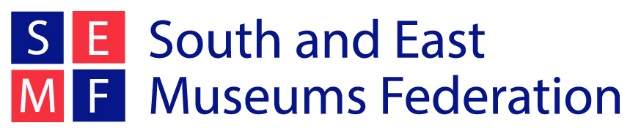 Copenhagen Study Trip 2019 Booking FormWednesday 30th January – Saturday 2nd February 2019Your detailsName (s): ……………………………………………………Telephone Number: ………………………………………..Mobile Number: ……………………………………………..(For use while on the study trip)Email Address: ………………………………………………Are you happy for your email address and telephone numbers to be included on a list of those attending the trip which will be sent out to all travellers. This will help people to arrange sharing travel, and contact each other during the trip.    Yes                Please let us know if you would prefer not to have your contact details included.)Are you a SEM Federation Member? Yes No(If not you will need to become a member before we can confirm your place. Membership is £10 for the year. Payment information is on the SEM Federation website: www.semfed.org.uk)Would you like us to look into arranging a room share, or do you plan to share with the person below?………………………………………………………………………………………………………………………………………………………………………………………………………………………………………………………………………………………………………Emergency contact detailsName: ………………………………………………………Relationship to you: ……………………………………….Telephone Number: ………………………………………Mobile Number: …………………………………………..Partner or plus one (do not have to be a SemFed member for the Study Trip):Name (s): ……………………………………………………Telephone Number: ………………………………………..Mobile Number: ……………………………………………..(For use while on the study trip)Email Address: ………………………………………………Are you happy for your email address and telephone numbers to be included on a list of those attending the trip which will be sent out to all travellers. This will help people to arrange sharing travel, and contact each other during the trip.    Yes                Please let us know if you would prefer not to have your contact details included.)Emergency contact detailsName: ………………………………………………………Relationship to you: ……………………………………….Telephone Number: ………………………………………Mobile Number: …………………………………………..Booking opens on Monday 8th October and closes on Friday 2nd November or once the trip is full. Places will be limited to 25 and booked on a first come, first served basis. Please send your completed form or any queries to Tabitha Runacres on tabitha@nhscic.org or 07790489438. You will receive a confirmation email once you are booked onto the trip. We then ask you to book your accommodation and travel options yourself.